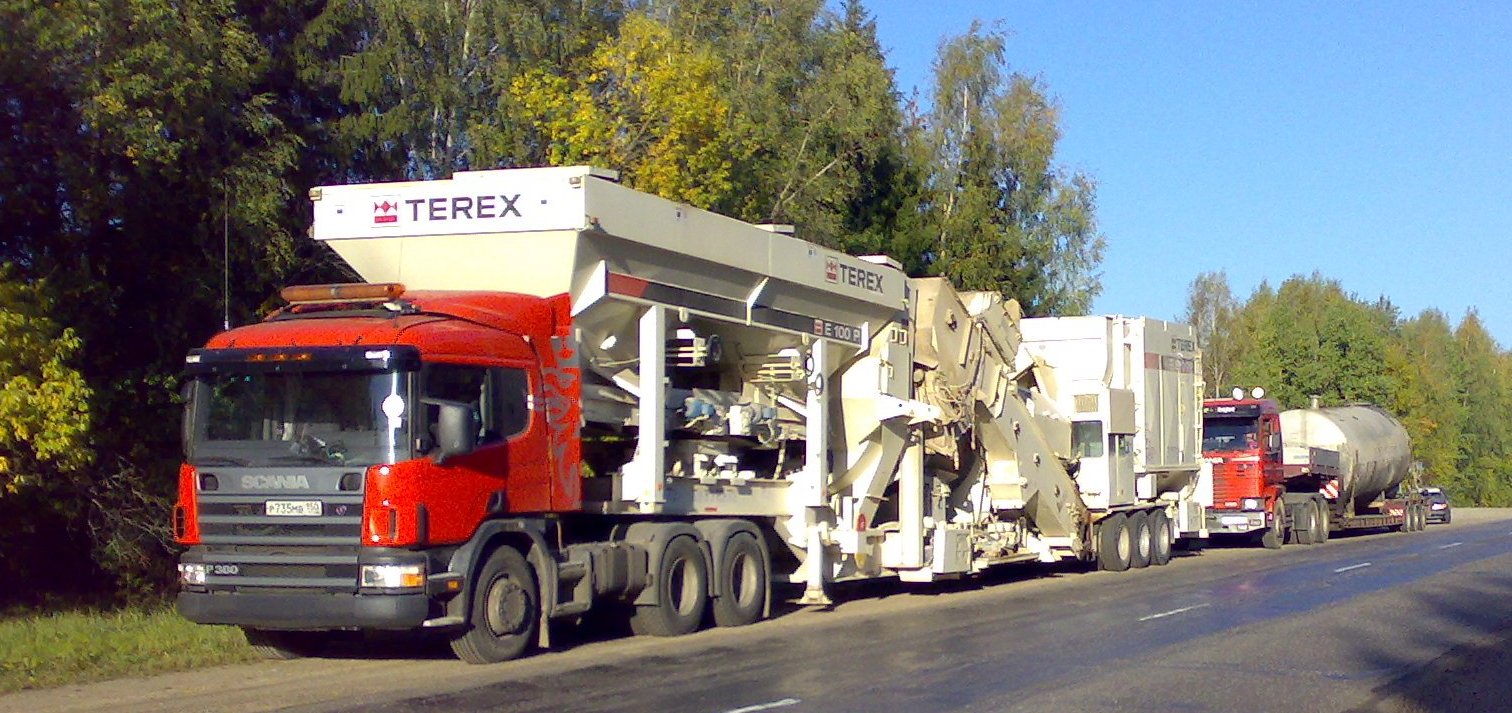 Общество с ограниченной ответственностью «АсфальтТехМаш», 445054, РФ, Самарская область,                       г. Тольятти, ул. Карбышева, д.12 офис 76, р/с 407 028 10900360007902 «Уфимский» филиал ПАО АКБ «Связь-Банк»к/с 30101810280730000907 БИК 048073907ИНН 6321411540/КПП 632401001 ОГРН 1166313105023КОММЕРЧЕСКОЕ ПРЕДЛОЖЕНИЕпо поставке следующего оборудования:СУПЕРМОБИЛЬНЫЙ АСФАЛЬТОБЕТОННЫЙ ЗАВОД TEREX E100P (.в.)
производительностью До 100 т/ч (при 5% влажности материала)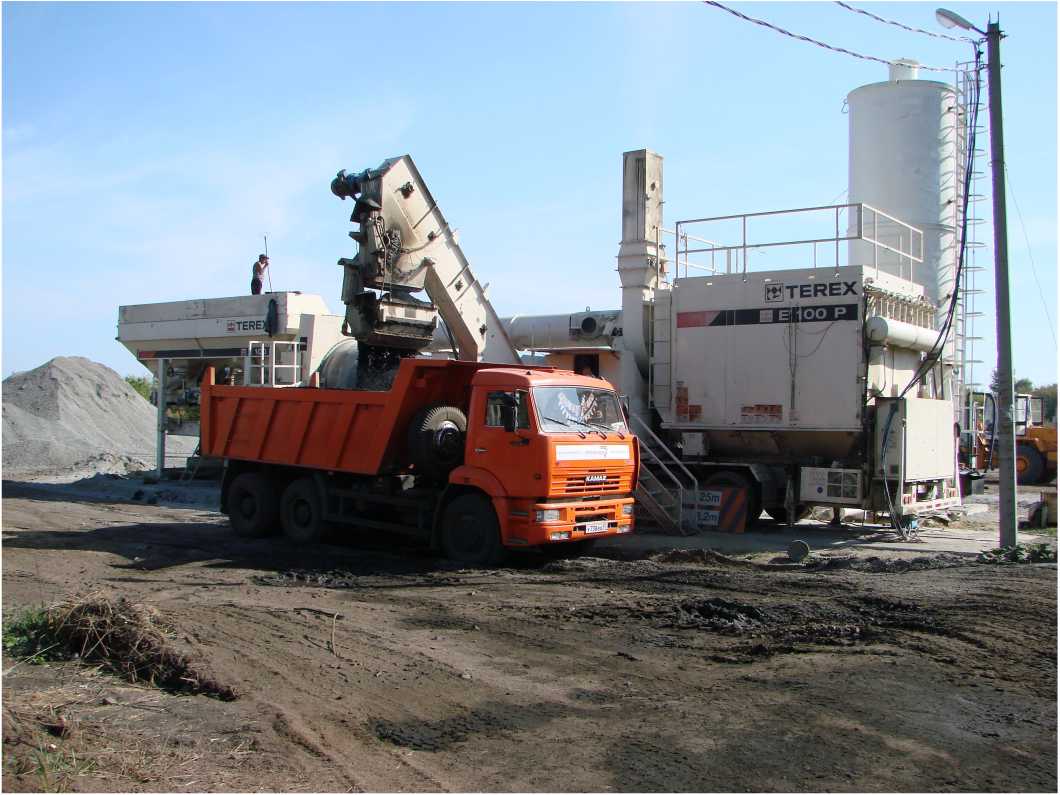 Супермобильный Асфальтобетонный Завод производительностью до 100 т/ч, марки Terex предусматривает достижение номинальной производительности при соблюдении следующих условий:совокупная средневзвешенная влажность заполнителя не более 5 %установка на уровне морятеплотворная способность топлива 9 600 ккал/кготсеивание материала через сито #8 не более 20%удельный вес заполнителя не менее 1600 кг/м3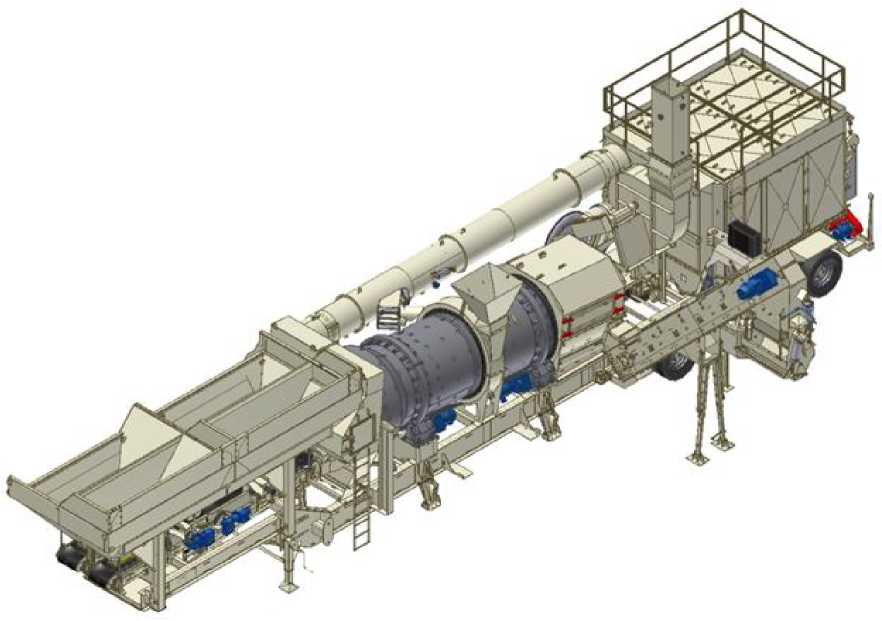 ОПИСАНИЕ АБЗАБЗ оснащен компьютеризированной автоматической системой управления, которая позволяет осуществлять мониторинг и контроль всех компонентов асфальтобетонной смеси.Автоматическая система управления позволяет получать данные и отчеты об основных составляющих производственного процесса.Система, устроенная по принципу противотока, позволяет получать асфальтобетонные смеси высочайшего качества с добавлением различных присадок, ЩМА (Щебеночномастичный асфальтобетон), RAP (Recycled Asphalt Pavement - Повторно Используемое Асфальтобетонное Покрытие) и т.д.Поскольку смешивание инертных материалов происходит внутри сушильносмесительного барабана, окисления связующего компонента не происходит.Пылеуловливающее устройство обеспечивает защиту окружающей среды от загрязнения вредными выбросами и позволяет использовать АБЗ Terex E100P вблизи населенных пунктов, что существенно снижает затраты на транспортировку готовой асфальтобетонной смеси.Оборудование разработано с целью максимально быстрой доставки материала без необходимости в контрольной отгрузке.Шасси на четырех осях с шинами размером 275/80 R22,50.Напряжение и частота тока: 380 В, 50 Гц.АГРЕГАТ ПИТАНИЯ4 бункера-питателя пирамидальной формы, шириной  и емкостью  каждый ссистемой взвешивания материала на конвейерной ленте.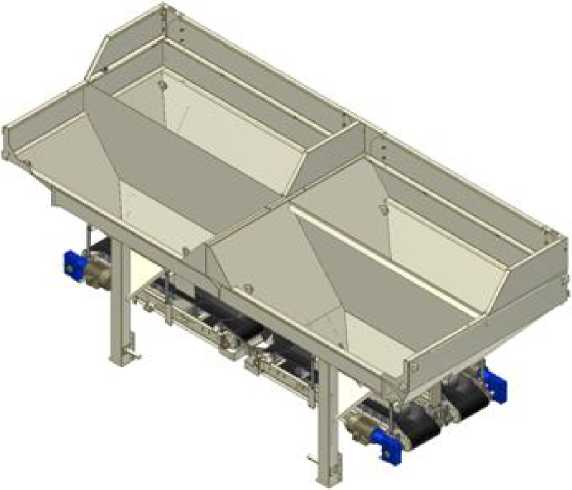 v Автоматическая система вибрации на двух бункерах, которая облегчает подачу мелкозернистых заполнителей с высоким коэффициентом влажности. Вибратор приводится в действие, если датчик, закрепленный на выходе материала из бункера- питателя, отмечает отсутствие материала на ленте бункера-питателя.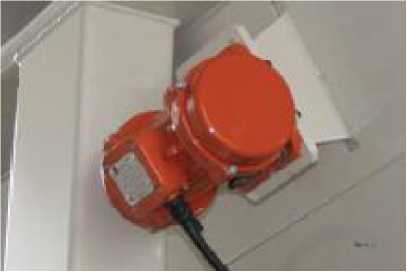 v Наклонная собирающая лента, подающая инертные материалы в сушильно-смесительный барабан, находится непосредственно под бункерами-питателями.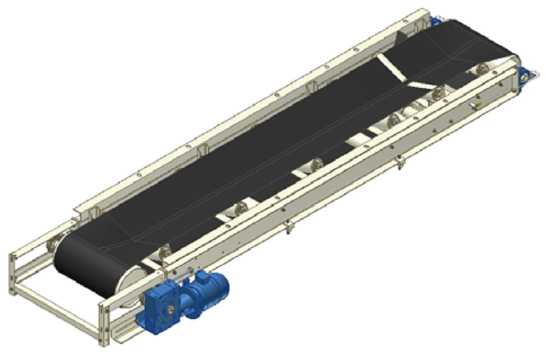 ВИБРОГРОХОТситом и вибратором на 3500 об/мин. Для извлеченияСУШИЛЬНО-СМЕСИТЕЛЬНЫЙ БАРАБАН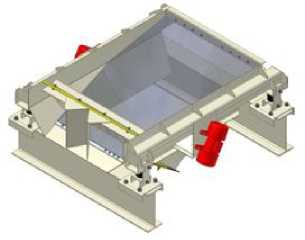 Сушильный барабан размерами 2200/1800 х , вращающийся на четырех опорных роликах с приводом от редуктора и электродвигателя мощностью .с.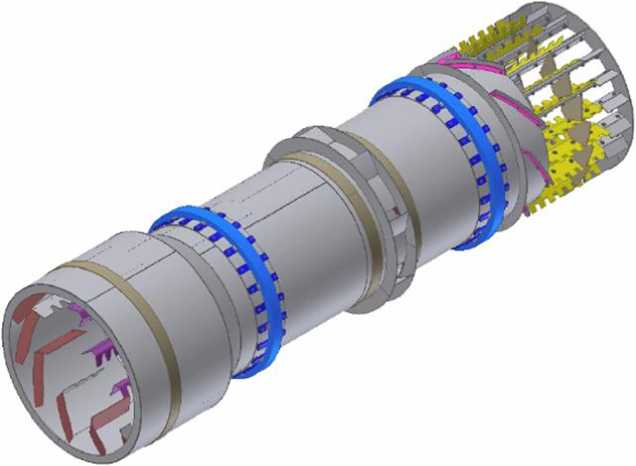 o Кольцо для подачи RAP, при использовании которого достигается экономичное использование инертного материала, экологичность и высокое качество готовой продукции. Подача РАП - до 40 %.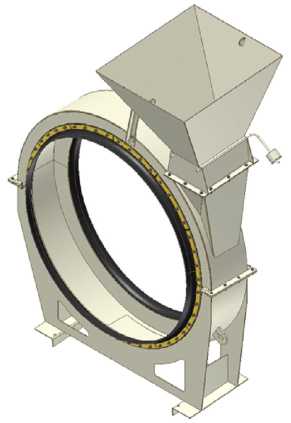 o Камера смешиванияКамера смешивания разделена на две секции. Первая предназначена для смешивания вяжущего с инертным материалом, а вторая для подачи и перемешивания минерального порошка и пыли, полученной в результате фильтрации.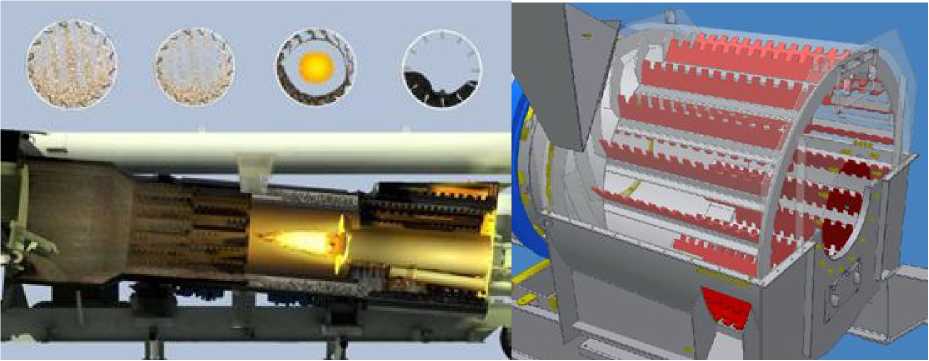 ГОРЕЛКА « Hauck StarJet», МОДЕЛЬ SJ 4260-J- Горелка Hauck может использовать разные сорта топлива, такие как: дизельное, тяжелые сорта мазута и природный газ (опция).-I- Обеспечивается точная регулировка пламени горелок, что дает возможность адаптировать их ко всем рабочим условиям, снизить потребление топлива-I- Горелки StarJet 4260 могут работать, поддерживая небольшое пламя, и, таким образом, не допустить потерь материала в начале работы, в отличие от заводов, оборудованных другими горелками.-I- АБЗ E100P поставляется в стандартном исполнении с видео камерой для наблюдения за пламенем в реальном времени.4- Система контроля пламени горелки оборудована инфракрасным датчиком, инфракрасным детектором усилителя и релейным детектором пламени. В момент обнаружения отсутствия пламени в горелке, она автоматически отключает топливный насос и оповещает оператора.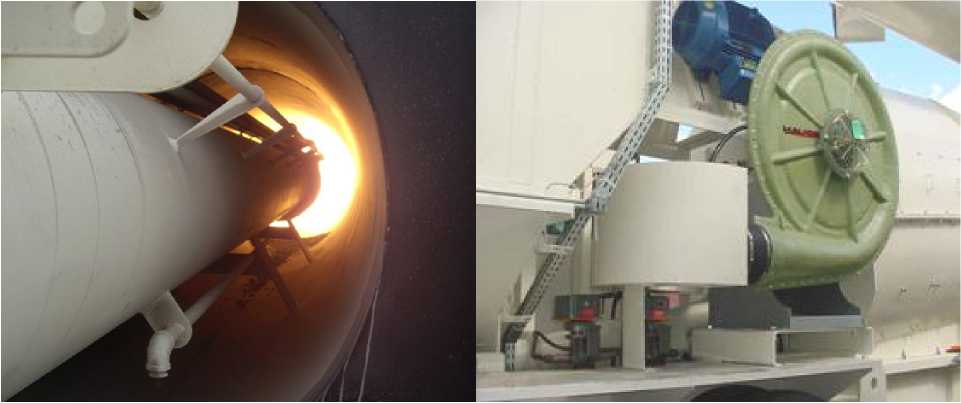 БИТУМНЫЙ НАСОС■ В функции битумного насоса входит подача битумного связующего компонента из битумохранилища по трубопроводу в зону камеры смешивания. Система подачи битума оснащена системой вращения в обратном направлении (реверс), необходимой для возвращения битума в битумохранилище и очистки битумного насоса и системы подачи битума по окончании производства.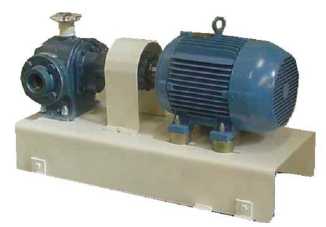 РЕГУЛЯТОР ТЕМПЕРАТУРЫ БИТУМА (ВКЛЮЧАЯ РАСХОДОМЕР)■ Использование этого устройства обеспечивает возможность распылять связующее вещество на фракции материала при идеальной температуре, которая контролируется ПЛК (программируемым логическим контроллером) завода, который, в свою очередь, обеспечивает идеальную вязкость для качественного смешивания сортов агрегата.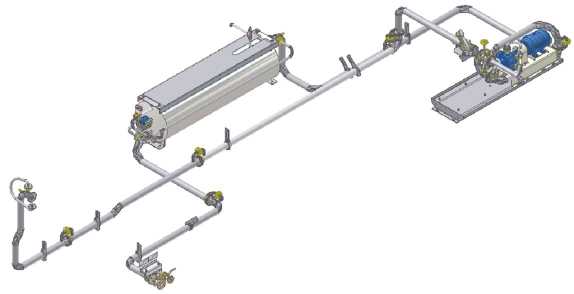 АНТИСЕГРЕГАЦИОННЫЙ СКРЕБКОВЫЙ КОНВЕЙЕР❖ Перемешивающий скребковый конвейер, оснащенный уникальной системой типа «Drag Mixer», крепится на ось, которая при повороте на 90° приводится в рабочее положение на поддерживающие стойки, вмонтированные в корпус конвейера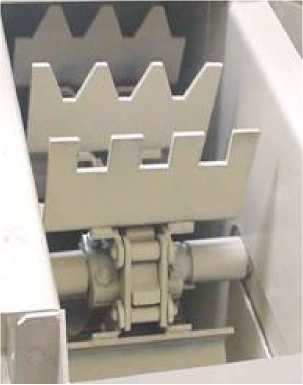 ❖ Предварительный бункер для разгрузки грузоподъемностью 1м3 и заслонкой напневматическом приводе с возможностью автоматической регулировкиоткрытия/закрытия в постоянном режиме в определенные временные интервалы, и/или работы в ручном режиме управления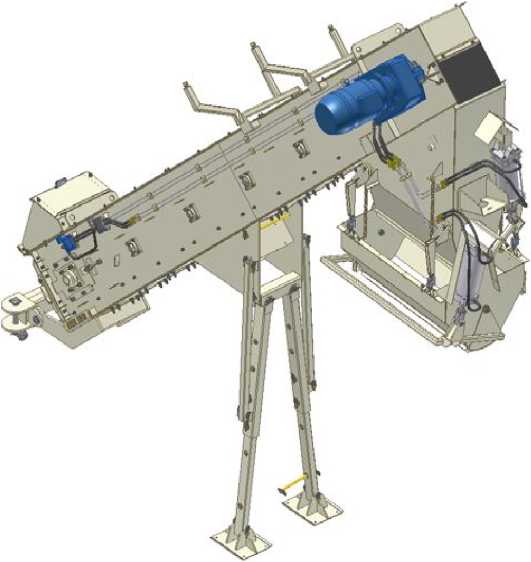 ❖ Датчик температуры готового асфальта.РЕГУЛЯТОР ТЕМПЕРАТУРЫ ТОПЛИВА (МАЗУТА)Терморегулятор используется в горелках АБЗ при нагревании топлива. Температура топлива внутри резервуаров поддерживается на уровне, идеальном для хранения, так как на этом уровне не происходит улетучивание и потребляется меньшее количество вырабатываемого горелкой тепла. До температуры горения доводится только потребляемое горелкой топливо.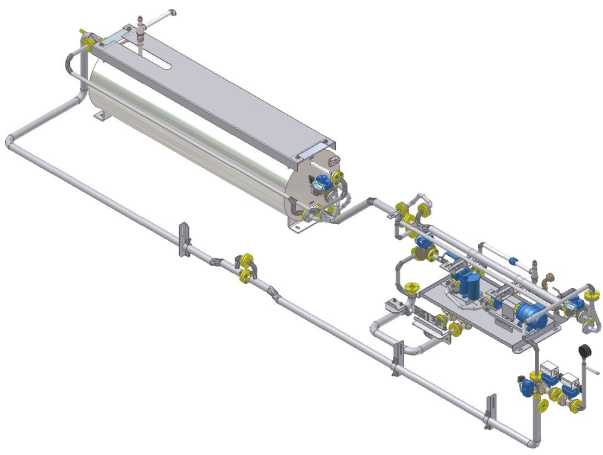 СИСТЕМА СУХОГО ФИЛЬТРОВАНИЯ■ Фильтрация происходит за счет тканевых мешков (рукавов), которые удерживают твердые частицы, являющихся результатом процесса сушки инертных материалов, что позволяет избегать их выброса в атмосферу.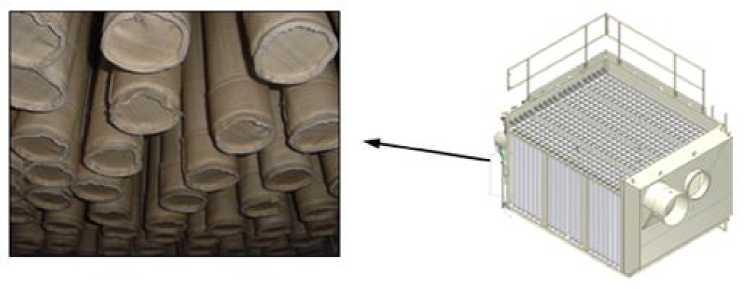 ■ Процесс повторного добавления пыли осуществляется с помощью шнека, который используется для подачи пыли в смесительную камеру.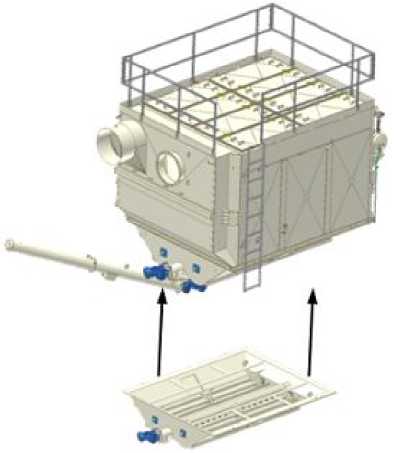 ■ Система охлаждения и контроля температуры работает следующим образом:а)	Ручная система охлаждения и контроля температуры использует находящийся на ручном управлении внешний вход для воздуха, расположенный в воздуховоде, связывающем сушильно-смесительный барабан с пылеуловителем и используемом для смешивания горячих газов с воздухом, поступающим в воздуховод из окружающей среды, в результате чего достигается нормальная рабочая температура для фильтров.б)	Автоматическая система приводит в действие открытие входа для воздуха из окружающей среды, производимое пневматическим поршнем, как только температура газов, измеренная датчиком температуры, расположенным на выходе из сушильносмесительного барабана, достигнет уровня, предварительно установленного на контроллере температур.в)	В случае если открытие второго входа для воздуха недостаточно для получения нормальной рабочей температуры, датчик, расположенный внутри пылеуловителя, связанный с контроллером температур, моментально выключит горелку АБЗ, тем самым защищая фильтрующие рукава от повышенной температуры.СИСТЕМА ВИДЕОКОНТРОЛЯАБЗ укомплектован системой видеонаблюдения с использованием видеокамер, которые позволяют оператору следить за всем производственным процессом в режиме реального времени на экране компьютера, установленного в операторской кабине. Вбазовой комплектации установка оснащена камерой наблюдения за пламенем внутригорелки, все остальные системы поставляются в дополнительной комплектации.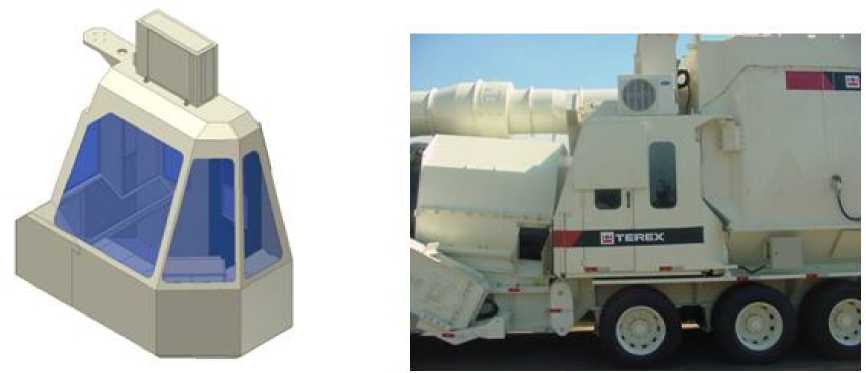 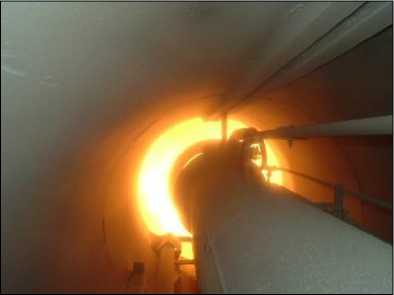 S Компьютеризированная панель управления за всеми производственными процессами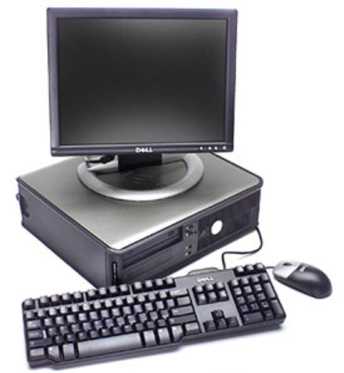 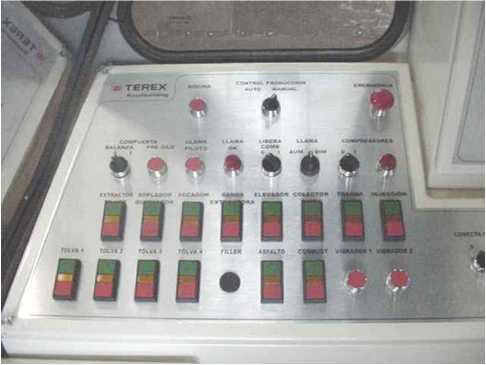 СИСТЕМА УПРАВЛЕНИЯ «SISTEX»PRODUCTION■ НЦЦЛЖА^ А<1['IS1I'#A  AIM(.ЛММНАоооисл<Хо,r-m*PFOOO^AUAl ARMhSCAt«PA<X<>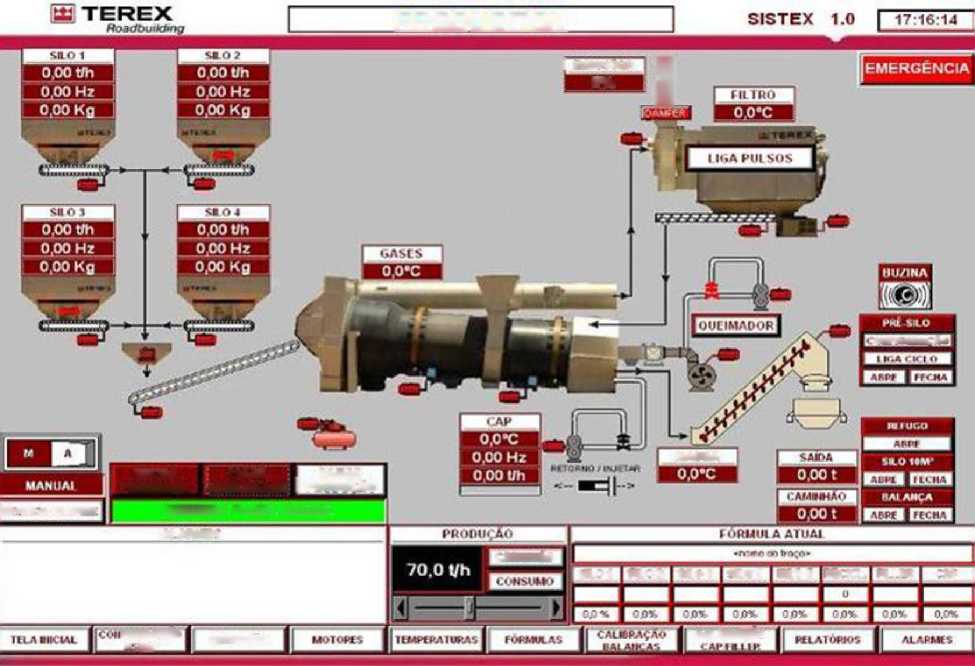 Система АБЗ «Drum Mixer», работающая вместе с измерительным мостиком на каждом бункере заполнителя, установленным на подающей ленте конвейера и производящим индивидуальное взвешивание каждого заполнителя.Все схемы (рецептуры) по производству асфальтобетона закладываются и хранятся в компьютерной системе. После выбора одной из ранее зарегистрированных смесей, процессор «Sistex» обеспечивает индивидуальное взвешивание каждого заполнителя, постоянно корректируя скорость движения подающих конвейеров с помощью преобразователя частот, с тем чтобы поддерживать требующееся почасовое производство и пропорциональность подаваемых заполнителей. Эта система гарантирует дозировку заполнителей и компенсирует отклонения в подаче готового материала, так как она постоянно контролирует и корректирует подачу заполнителей и количество связующих агентов.Для выбора новой рецептуры асфальтобетона просто укажите на процессоре «Sistex» название новой смеси. Процессор автоматически изменит подачу заполнителей и связующего агента в загрузочные бункеры, в зависимости от выбранной дозировки по новой схеме. Эти действия могут выполняться на работающем оборудовании, что позволяет обслуживать различных пользователей без остановки оборудования для смены рецептуры.Зарегистрированные тензодатчиками сигналы взвешивания интегрируются процессором «Sistex», который преобразует их в скорость подачи материала в тонно-часах, учитывая влажность индивидуально каждого компонента. После завершения интегрирования данных взвешивания, процессор посылает сигнал на преобразователь частот, контролирующий количество подаваемого связующего агента и заполнителя асфальта, гарантируя получение заложенных в процессор процентных уровней материалов.В число других важных функций системы «Sistex» входят:S Хранение данных производительности установки в памяти компьютера, что дает возможность интегрировать производственные отчеты с электронными таблицами и сетевой базой данных.S Легкий доступ к органам управления производством.S Постоянный контроль и мониторинг производственного процесса.S Быстрота и легкость смены рецептуры асфальтобетона.S Подготовка отчетов о производстве, потреблении сырья и внесенных во время работы изменениях.S Программа и аппаратное обеспечение готово для работы с заполняющим бункером и установкой RAP.S 15 слотов чтобы программировать подачу для различных типов материала.РАЗМЕРЫ ПРИ ТРАНСПОРТИРОВКЕНАГРУЗКА НА ПАЛ ЕЦ	НАГРУЗКА НА ОСИ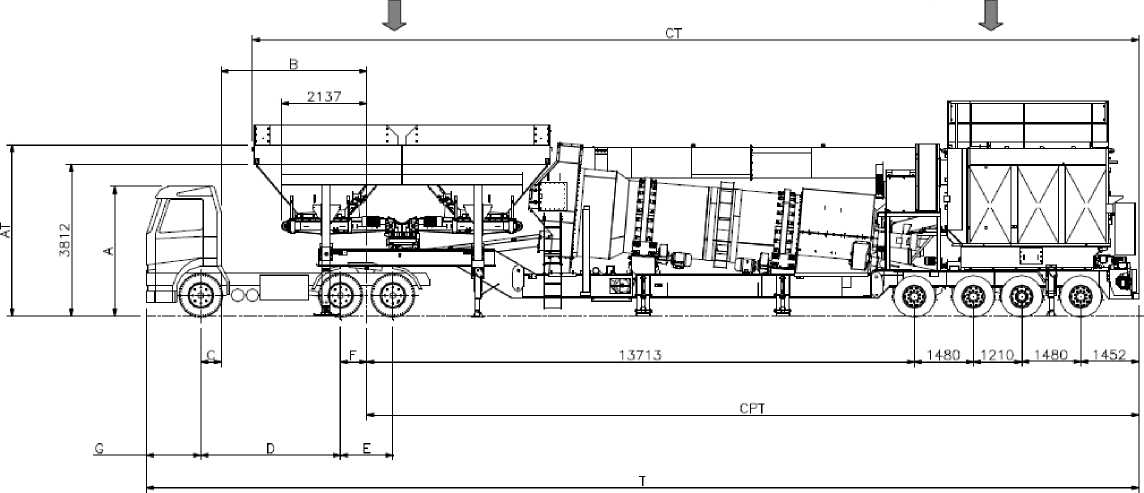 Контакты:Тел. +7 917 128 05 998 (8482) 365612Александровский Лев Михайловичe-mail: asfalt-tlt@mail.ru             levalex33@mail.ruIMICIARproouqAoLIGARAGRtGADOSPARARIpROOUtAOсотки t pa»wi шсотки t pa»wi шM.U*,1 tXAOSluH10%1и[ sco1SCO 2sco зSCO 4SCO 5Rfc< MX.HLltRCAPМодель тягачаПоворотныйклиренсАммВммСммDммЕммFммGммтммVolvo Globetrotter1453 6473 2908653 5001310655136524 905Scania CR 19NA 360 / 400 / 4202853 2962 6958053 5001305290149524 670Iveco (расширенная кабина)2513 5193 1977303 50013SO427138024 692Iveco (простая кабина)106129793 1977303 5001380427138024 692РазмерыммРазмерыммРазмерыммРазмерыммШиринаммШиринаммАТСТСТСРТ3 2003 2004 40022 25022 25019 3353 2003 200Нагрузка напалецкгНагрузка напалецкгНагрузка на□сикгНагрузка на□сикгНагрузка на□сикгПолнаянагрузкакгПолнаянагрузкакг20 00020 0003600036000360005600056000